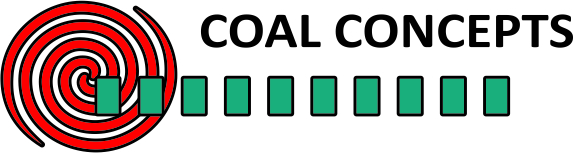 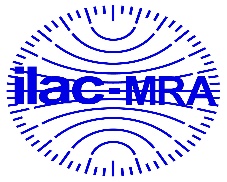 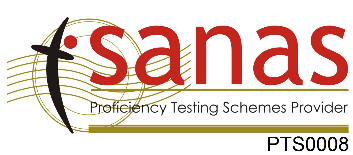 HGI PROFICIENCY TESTINGREPORT ONE HUNDRED AND FIFTEENRevision: 00Final report31 JANUARY 2023CHECKED BY: R BABOOLAL (SCHEME MANAGER)Disclaimer: Opinions and interpretations expressed herein are outside the scope of SANAS accreditationTHINKING QUALITY, QUALITY THINKINGREGISTRATION NUMBER: 2006/149731/23 (RMB INDUSTRIAL STATIONERS cc t/a)81 CERAMIC CURVE, ALTON, RICHARDS BAY 3900 l TEL: +27(0)35 751 2446 l CEL: +27(0)83 6500151 l FAX: 0862605793E-MAIL: ravi@coalconcepts.co.zaEXECUTIVE SUMMARYTwenty-Three samples were sent to participants with 21 result submissions.Results indicated by * are out of the reproducibility limit of ±5 units, but not flagged as outliers by Grubbs estimate.Robust statistics were applied to calculate the robust standard deviation and robust average, the distribution of results did follow a Gaussian curve (below). The trending of z-scores over time is a good indication of the laboratory’s performance. Trending for your laboratory is as follows:COMMENT BASED ON LAST FIVE Z-SCORE REULTSAcceptable trend TABLE OF CONTENTSDear Participant RE: HGI PROFICIENCY TESTING RESULTS FOR THE MONTH OF JANUARY 2023Thank you for your participation in the Coal Concepts HGI proficiency testing scheme. Your laboratory code is as per the cover page.All results are totally confidential.  Any results in bold, italics and underlined are outliers. Where applicable, the most extreme outliers have been eliminated from calculations, using the Grubbs estimate for outliers. Please take note of the following: 1. Z-scores between -1 and +1 is deemed acceptable2. Z-scores between -2 and -3 should serve as a warning that the analysis result could get worse3. Z-scores between +2 and +3 should also serve as a warning that analysis results could get worse.4. Z- scores lower than -3 and exceeding +3 should warrant an investigation6. All calculations can be made available upon requestThe Coal Concepts scheme adheres to the requirements of ISO/IEC 17043:2010 – Conformity assessment – General requirements for proficiency testing.Statistical analysis has been carried out using ISO/IEC 13528:2015-Statistical methods for use in proficiency testing by interlaboratory comparisons.Please find results attached together with Z-score trends. Best RegardsR BaboolalLIST OF PARTICIPANTS IN ALPHABETICAL ORDERTYPE OF SAMPLE USEDThe coal used in this proficiency testing round was bituminous coal from the Mpumalanga region of South Africa. PREPARATION OF SAMPLEApproximately 350kg’s of sample with an approximate top size of 50mm was sourced. This was crushed to -4.75 mm using a jaw crusher. The 4.75mm screen was placed on a 1.18mm screen and the -4.75 mm material screened in batches of about 5kgs. Coal passing through the 4.75mm screen but retained on the 1.18mm screen was placed in a mixing drum. Once all the coal was screened and transferred to the mixing drum, it was mixed for approximately 4 hours. The material was then transferred to containers capable of holding about 1kg of coal sample. 300 samples were obtained in this way. HGI RESULTS AND TRENDINGCONCLUSIONThe range is 24 which is higher than the previous round’s results of 13.No outliers were detected using Grubb’s estimate.The standard deviation is 6 units which is not within the reproducibility of 5 units.The median, average and robust average values are similar, indicating that the extreme results do not affect the centralised values.The overall Z- Score trend is evenly distributed.End of ReportCOAL CONCEPTS: Terms and ConditionsReturn of results:Laboratories participate in proficiency testing programs on the understanding that they will be sharing their results and information anonymously with other laboratories performing the same analysis. No return of results compromises the spirit of the programs, and reports will not be sent to laboratories unless they return results. Payment in full is required from all laboratories enrolling whether they return results or not.Errors in Participant Proficiency Testing Results:Proficiency testing reports should reflect the level of accuracy that a regular testing client would receive.If a participant finds an error in their proficiency testing results, they may notify us in writing and change their submission PRIOR to the due date for return. Changes after this time will not be accepted.Coal Concepts’ reports results as submitted by participants.On occasion, it seems as though participants have mixed up the samples or not processed the samples according to the instructions. Coal Concepts cannot make assumptions of this nature and change results 'to suit'. We also cannot compromise the integrity of the programs by suggesting to some participants that they should review their results prior to the due date. (This is unfair to other participants) It is the responsibility of the participants to check all aspects of the program, including sample identification, preparation, testing instructions, calculations and reporting of the results prior to results submission.If samples are not in good condition on arrival to the participant laboratory, Coal Concepts must be notified in writing IMMEDIATELY, as often samples can be replaced in good time. Claims about samples received in bad condition will not be accepted after the report has been issued. Late Enrolments and Late Results:Late enrolment requests cannot always be accommodated, as sample manufacture must be scheduled well in advance to the shipping date of the program to allow all necessary quality assurance activities to be carried out.Shipping of PT materials and evaluating test results from PTPs out of cycle with the mainstream programs is considerably time consuming and therefore costly.In order not to disadvantage participants able to comply with time frames, Coal Concepts may charge a late fee in the following circumstances:Requests that Coal concepts staff enters results on behalf of participantsRequests to record results after the due dateRequests for PTP participation that is out of cycle with the scheduled datesShipping fees and Customs clearance:Costs incurred for shipping samples and clearance of same through customs is the responsibility of the participating laboratory unless otherwise indicated Non-payment of fees: Coal Concepts retains the right to withhold reports and/or test materials and services when invoices are outstanding.Confidentiality of results: All data and information received by Coal Concepts from its clients are considered confidential unless the client has given express permission to pass on information. Definitions:The dictionary definitions of “collusion” and “falsification” are as follows.· Collusion: A secret agreement or cooperation for a fraudulent orDeceitful purpose.· Falsification: Deliberately changing something to be false. In proficiency testing terms, collusion is comparing data (and perhaps changing data) to fit in with a believed “correct” result. This is contrary to the spirit of proficiency testing programs, which are issued with the intention of providing an objective comparison of a laboratory’s performance with others.  Coal Concepts tries to minimise the occurrence of collusion by being aware that laboratories should be objective when they report their results and should therefore not know the intended results at the time, they are reporting to us.Answers are not provided to clients until results have been submitted. To prevent collusion and falsification our advice to clients is:DON’T confer with others about PT samples or results.DO accept the fact that everyone makes errors.DON’T average the results or opinions of every person in the laboratory before selecting the answer to be submitted. Instead, use one of the answers AS SUBMITTED to you and take advantage of the Coal Concepts internal QA services and submit all answers generated by the technicians.DO have confidence in your own results.Proficiency Testing (PT) is a compulsory part of laboratory accreditation, but it is also an important tool for giving you confidence in your results. “Enhancing” your PT results with assistance from another participant cannot increaseConfidence in your laboratory’s performance.Coal concepts’ testing staff are not told what the expected results are, nor what we are expecting.We subject ALL results to analysis, even if they are different.The staff have the right to check that the results we enter on their behalf are correctly transcribed.Clients are always welcome to contact Coal Concepts to seek advice or information about collusion or falsification of data.Policy for Participant Appeal of PT Performance Assessment:If participants disagree with their performance assessment in a proficiency report, they should inform Coal Concepts in writing.The response will include Coal Concepts interpretation of the outcome of the reassessment and an explanation of that outcome. (For example, explanation of a calculation, or the rationale for the outcome of the evaluation.)If a mistake has been made by Coal Concepts, it will be dealt with via Coal Concepts’ non-conformance system.LiabilityIn no event shall a party's liability to the other party for direct damages exceed an amount equal to the value of the amount for the PT Programme, under that specific monthITEMPAGE NUMBERLetter to participant4List of participants5Type of sample used6Preparation of sample6HGI results and trend7Conclusion8Terms & Conditions9Alfred H Knight - Richards Bay LaboratoryBPC Morupule Plant A Bureau Veritas Beira LaboratoryBureau Veritas Nacala LaboratoryBureau Veritas Inspectorate Laboratories AltonBureau Veritas Inspectorate Laboratories MiddelburgCastle Peak Hong KongEskom Holdings Arnot Power StationEskom Erid: Research & DevelopmentEskom Holdings Hendrina Power StationEskom Holdings Kriel Power StationEskom Holdings Kendal Power StationEskom Holdings Matla Power StationEskom Holdings Grootvlei Power StationEskom Holdings Lethabo Power StationEskom Holdings Majuba Power StationEskom Holdings Matimba Power StationEskom Holdings Tutuka Power StationExxaro GrootegulukMorupule Coal Mine BotswanaNoko Analytical Services - Witbank LaboratoryRonewa LabRuvuma Coal LTD SABS Richards BaySABS Secunda SibonisiweSiza Coal Services MiddelburgUmzamo Analytical Services-Main LabUmzamo Analytical Services – Witbank LaboratoryCOAL CONCEPTS - PROFICIENCY TESTING - JANUARY 2023COAL CONCEPTS - PROFICIENCY TESTING - JANUARY 2023COAL CONCEPTS - PROFICIENCY TESTING - JANUARY 2023COAL CONCEPTS - PROFICIENCY TESTING - JANUARY 2023COAL CONCEPTS - PROFICIENCY TESTING - JANUARY 2023COAL CONCEPTS - PROFICIENCY TESTING - JANUARY 2023COAL CONCEPTS - PROFICIENCY TESTING - JANUARY 2023ANALYTICAL PARAMETER: HARDGROVE INDEX ANALYTICAL PARAMETER: HARDGROVE INDEX ANALYTICAL PARAMETER: HARDGROVE INDEX ANALYTICAL PARAMETER: HARDGROVE INDEX ANALYTICAL PARAMETER: HARDGROVE INDEX ANALYTICAL PARAMETER: HARDGROVE INDEX ANALYTICAL PARAMETER: HARDGROVE INDEX LAB IDHGIZ-SCORE1c610,094c640,597c*681,259c610,0910c*46-2,3811c*49-1,8913c600,0014c600,0019c600,0022c59-0,2424c58-0,4025c59-0,2426c650,7627c59-0,2429c*701,5835c51-1,5638c650,7639c640,5940c*681,2542c640,5946c58-0,40Number of results-21-OUTLIERS-0-AVERAGE-60-STD DEVIATION-6-MEDIAN60MAXIMUM-70-MINIMUM-46-RANGE -24-% RSD-10ROBUST AVERAGE61ROBUST STD DEVIATION6UoM2REPRODUCIBILITYREPRODUCIBILITYREPRODUCIBILITYREPRODUCIBILITYUPPER REPRODUCIBILITY LIMIT65LOWER REPRODUCIBILITY LIMIT55